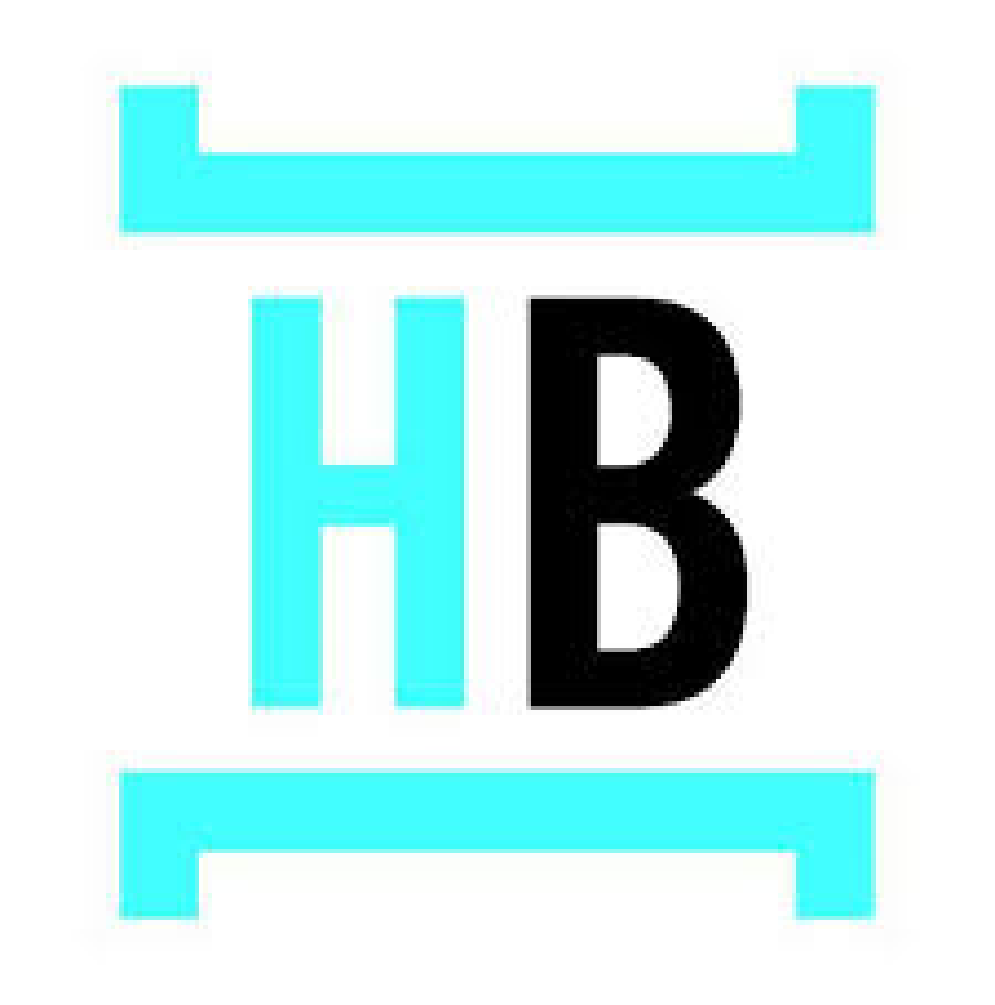 Règlement et critères d’attributions pour l’appel à projets du budget participatif pour l’année 2021Le budget participatif, de quoi parle-t-on ?Le budget participatif est une initiative du conseil municipal d’allouer un budget à une démarche collaborative dans un processus créatif allant de l’idée au projet. Ces pratiques de coopération nécessitent une évolution des cultures et de nouveaux savoir-faire ensemble. Pour encourager et valoriser les initiatives citoyennes, la cohésion sociale, et l’implication des citoyens afin d’enrichir la vie de la commune. Règlement de l’appel à projetsL’appel à projets s’adresse à tous les habitants de la commune : mineurs, majeurs, associations ou entreprises domiciliés sur la commune, particuliers / collectif de particuliers de Hédé-Bazouges ;Le projet proposé devra être d’intérêt général et bénéficier au plus grand nombre.Il doit être localisé sur l’espace public communal.Il ne doit pas comporter d’éléments de nature discriminatoire ou diffamatoire.Le projet ne devra pas générer de frais de fonctionnement supplémentaires pour la collectivité Il doit être réalisé au cours de l’année 2021. La typologie du projet pourra être matériel, événementiel, festif, pédagogique, écologique...une grande variété de projets est permise.Le projet devra être suffisamment précis et détaillé pour la partie organisationnelle, technique et ainsi que pour le budget, La dotation de 3000 € allouée par la mairie pourra être répartie entre un ou plusieurs projets,Si un proche d'élu municipal participe à l’appel à projets, l’élu concerné se retire du vote.La date limite pour le dépôt de candidature est le 30 avril 2021.En mai, la commission vie citoyenne recevra brièvement les participants pour un bref échange sur la viabilité des projets, puis sélectionnera le ou les projets retenus.En juin, le conseil municipal validera les projets sélectionnés par la commission vie citoyenne.Critères d’attributions Lors de la sélection des projets, la commission vie citoyenne sera particulièrement vigilante aux critères suivants :Intérêt du projet pour la collectivitéL’innovation, la créativité du projet, La valorisation de l’espace public, la qualité esthétique du projet,La transversalité avec d’autres projets municipaux ou avec d’autres politiques municipales (action sociale, environnement, tourisme, éducation…),Le développement du lien intergénérationnel, de la mixité socialeLa facilité à mettre en œuvre le projet dans l'année en cours.Garantie de santé publique, et de principes de sécuritéLe respect de l’environnementNombre de personnes qui portent le projetL’appel à projets, procédures d’instruction :Lancement de l’appel à projet sur le site https://hede-bazouges.fr/ (possible de retirer le dossier de candidature aussi à la mairie) : février/mars/avrilInstruction et sélection des dossiers par la commission “Vie citoyenne” (mai)Validation en conseil municipal (juin)Réalisation du/des projet(s) ; de juillet à décembreTout dossier peut être déposé en version papier au secrétariat de la mairie ou en version informatique sur l’adresse suivante : mairie@hede-bazouges.fr Remarques complémentairesSeuls les dossiers de demande complets et remis dans les délais seront examinés.Lorsque le porteur de projet sera choisi par le conseil municipal, un consentement signé sera demandé pour publier dans la presse locale le projet sélectionné (bulletin communal, site internet, réseaux sociaux…).					************************La commune de Hédé-Bazouges dont le Maire est responsable du traitement de données, collecte vos données qui seront traitées par ses agents. Ces données sont nécessaires pour la mise en place du projet choisi dans le cadre la base légale qui est le contrat.Ces données seront conservées pendant 10 ans.Vous pouvez accéder aux données vous concernant, les rectifier, demander leur effacement, exercer votre droit à la limitation du traitement ou vous opposer au traitement de vos données en vous adressant à la Mairie de Hédé-Bazouges, Madame Hélène MONCUS, référente RGPD, 7 place de la Mairie 35630 Hédé-Bazouges – mairie@hede-bazouges.fr. Pour toute question sur le traitement de vos données, vous pouvez contacter le délégué à la protection des données à l’adresse suivante : Délégué à la protection des données, Centre de Gestion d’Ille-et-Vilaine, 1 avenue de Tizé, CS 13600, 35236 THORIGNE FOUILLARD CEDEX ou dpd@cdg35.fr.En cas de manquement à ces obligations, vous pouvez saisir la CNIL.